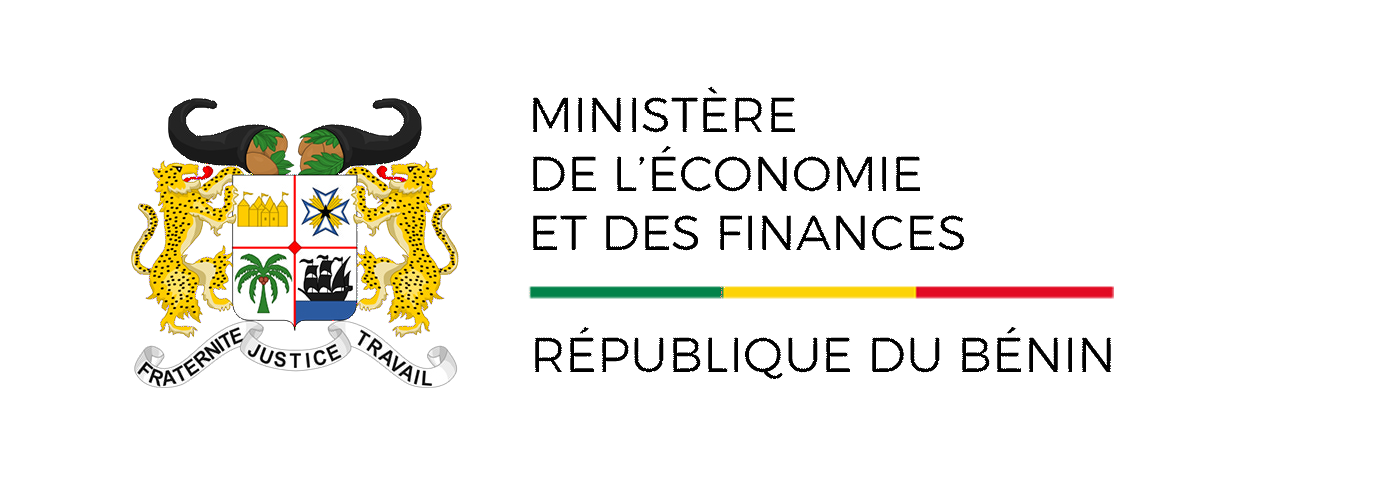 Evolution hebdomadaire des prix des produits de grande consommation et leur variation dans certaines villes principales Période : semaine du 22 au 28 novembre 2021(*) Les variations sont en pourcentage et relatives à la semaine précédente.Source : DSS/INSatD, 30 novembre 2021.INSTITUT NATIONAL DE LA STATISTIQUE ET DE LA DEMOGRAPHIE------------DIRECTION DES STATISTIQUES SOCIALESProduits, prix moyens (FCFA) et variations (%)Produits, prix moyens (FCFA) et variations (%)Les principales villesLes principales villesLes principales villesLes principales villesLes principales villesLes principales villesProduits, prix moyens (FCFA) et variations (%)Produits, prix moyens (FCFA) et variations (%)CotonouPorto-NovoParakouNatitingouBohiconLokossaMaïs séché en grains vendu au détail (1KG)Prix241297244184236269Maïs séché en grains vendu au détail (1KG)Variation (*)10,02,10,85,14,42,3Riz en grains longs vendu au détail (1KG)Prix486494554521485554Riz en grains longs vendu au détail (1KG)Variation (*)-0,4-1,01,5-0,6-1,20,7Sorgho  (1KG)Prix524469311275385579Sorgho  (1KG)Variation (*)-0,9-0,4-1,91,90,81,8Mil  (1KG)Prix590465486396464653Mil  (1KG)Variation (*)-1,3-0,40,8-3,61,80,6Gari 2ème qualité (1 KG)Prix480429405475259465Gari 2ème qualité (1 KG)Variation (*)-3,2-0,7-1,5-11,2-0,8-1,1Sucre raffiné en poudre (1 KG)Prix492497514523474504Sucre raffiné en poudre (1 KG)Variation (*)3,10,80,40,8-2,11,2Haricot blanc (1 KG)Prix843733792528630784Haricot blanc (1 KG)Variation (*)-4,70,83,4-3,60,03,2Ignames (1 KG)Prix384368353234361529Ignames (1 KG)Variation (*)9,10,58,0-2,17,12,7Tomate fraiche (1 KG)Prix332330346224216388Tomate fraiche (1 KG)Variation (*)11,07,86,81,80,914,5Piment frais  au kg (1 KG)Prix760767434392453445Piment frais  au kg (1 KG)Variation (*)3,80,411,34,36,12,3Oignon frais rond (1 KG)Prix689654648764675381Oignon frais rond (1 KG)Variation (*)-21,7-2,2-2,4-13,9-4,1-11,4Huile d'arachide artisanale/coton (1 L)Prix1 5171 2001 2331 2001 2001 167Huile d'arachide artisanale/coton (1 L)Variation (*)0,00,02,80,00,03,0Huile de palme non raffinée (1 L)Prix1 1509009501 000900900Huile de palme non raffinée (1 L)Variation (*)0,00,00,00,00,00,0Pétrole lampant vendu en vrac (1 L)Prix700600700750600533Pétrole lampant vendu en vrac (1 L)Variation (*)0,00,00,00,00,0-3,1Essence Kpayo (1 L)Prix450350400375450417Essence Kpayo (1 L)Variation (*)0,0-6,70,0-6,30,0-7,3Gaz domestique (6Kg)Prix3 9003 7203 8003 7203 7203 750Gaz domestique (6Kg)Variation (*)0,00,00,00,00,00,0Gaz domestique (12,5 KG)Prix7 9337 7507 8007 7157 7507 750Gaz domestique (12,5 KG)Variation (*)0,00,00,40,00,00,0Chinchard congelé  (Silvi) (1 KG)Prix1 4001 2331 4001 3001 2001 433Chinchard congelé  (Silvi) (1 KG)Variation (*)0,00,00,00,00,0-2,3Viande de bœuf sans os (1 KG)Prix3 0002 8002 0001 8002 4002 500Viande de bœuf sans os (1 KG)Variation (*)0,00,00,00,00,00,0Viande de mouton (1 KG)Prix3 0002 8002 5002 0003 0002 500Viande de mouton (1 KG)Variation (*)0,00,00,00,00,00,0Riz importé ‘’GINO’’ (5 KG)Prix5 7505 5005 5006 0005 5005 533Riz importé ‘’GINO’’ (5 KG)Variation (*)0,00,00,00,00,0-0,6Lait concentré ‘’JAGO’’ (1 KG)Prix1 2001 0001 1001 1001 2001 083Lait concentré ‘’JAGO’’ (1 KG)Variation (*)0,00,00,00,00,0-1,5Lait concentré ‘’Cèbon’’ (1 KG)Prix1 1001 0001 1001 0001 1001 033Lait concentré ‘’Cèbon’’ (1 KG)Variation (*)0,00,00,00,00,03,3Farine de blé (1 KG)Prix500500500500400500Farine de blé (1 KG)Variation (*)0,00,00,00,00,00,0Spaghetti ‘’Matanti’’ (500 G)Prix450425400350350375Spaghetti ‘’Matanti’’ (500 G)Variation (*)0,00,00,00,00,00,0Ciment ‘’NOCIBE’’ (1 tonne)Prix72 00070 00076 00077 33370 00072 333Ciment ‘’NOCIBE’’ (1 tonne)Variation (*)0,00,00,00,00,00,0Ciment ‘’SCB Lafarge’’ (1 tonne)Prix73 00070 00076 00077 33370 00072 333Ciment ‘’SCB Lafarge’’ (1 tonne)Variation (*)0,00,00,00,00,00,0Fer à béton (barre de 8) (1 tonne)Prix672 333650 000668 333720 000630 000628 333Fer à béton (barre de 8) (1 tonne)Variation (*)0,00,0-0,20,00,00,0Fer à béton (barre de 10) (1 tonne)Prix672 333650 000670 000720 000630 000628 333Fer à béton (barre de 10) (1 tonne)Variation (*)0,00,00,00,00,00,0NB : 1- Selon la note n° 0414/MIC/DCIC/SA du 30 septembre 2021 de la Direction du Commerce Intérieur et de la Concurrence du Ministère de l’Industrie et du Commerce, les prix à la pompe, au titre du mois d’octobre 2021 et valable jusqu’à la présente date, se présentent ainsi qu’il suit : Gaz domestique : 620 F/kgGaz domestique (bouteille de 6kg) : 3 720 FGaz domestique (bouteille de 12 kg) : 7 750 FEssence à la pompe : 520 F le litrePétrole à la pompe : 530 F le litre       2- Les marchés dans lesquels s’effectuent,             les observations sont :Cotonou : marché DantokpaPorto-Novo : marché OuandoParakou : marché ArzékéNatitingou : marché St-KouagouBohicon : marché de BohiconLokossa : marché Nesto d’Almeida